Mobilita v RIS3Tematická oblast Doprava pro 21. století zahrnuje tři aplikační odvětví:AutomotiveLetecký a kosmický průmysl Drážní dopravaDůraz je kladen na následující trendy v dopravě:	doprava – integrující prvek společnosti s významným socioekonomických efektem, reflektující principy udržitelného rozvojebezpečnost, efektivnost a plynulost dopravního provozu (vč. řídicích procesů)snižování negativních dopadů dopravy na životní prostředívyužívání progresivních materiálů a technologií (včetně digitálních technologií a umělé inteligence) v dopravních prostředcích, jejich výrobě, na dopravní infrastruktuře a v dopravě jako celkuvývoj nových a alternativních pohonů a hnacích jednotek, rozvoj elektromobility, využívání alternativních paliv (např. vodíku) apod.vývoj automatizovaných a autonomních vozidel a bezpilotních systémů, inteligentních dopravních systémů, kooperativních inteligentních dopravních systémů a nových způsobů dopravy zahrnujících širší pojetí mobility jako službyzpracování dat a rozvoj služeb pro letecký a kosmický průmysl (tlak na přípravu nákladově efektivních, flexibilních, a přitom vysoce spolehlivých řešení pro družicové systémy a nosné rakety)Domény výzkumné specializace:  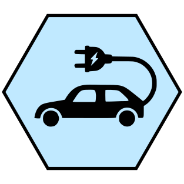 Ekologická dopravaTechnologicky vyspělá a bezpečná dopravaStrategická výzkumná témata: 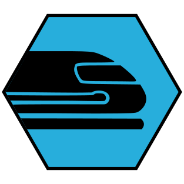 Nízko emisní mobilitaAutonomní mobilitaBezpilotní systémy (drony) a U-SpaceTechnologie pro družice a vertikální konstelace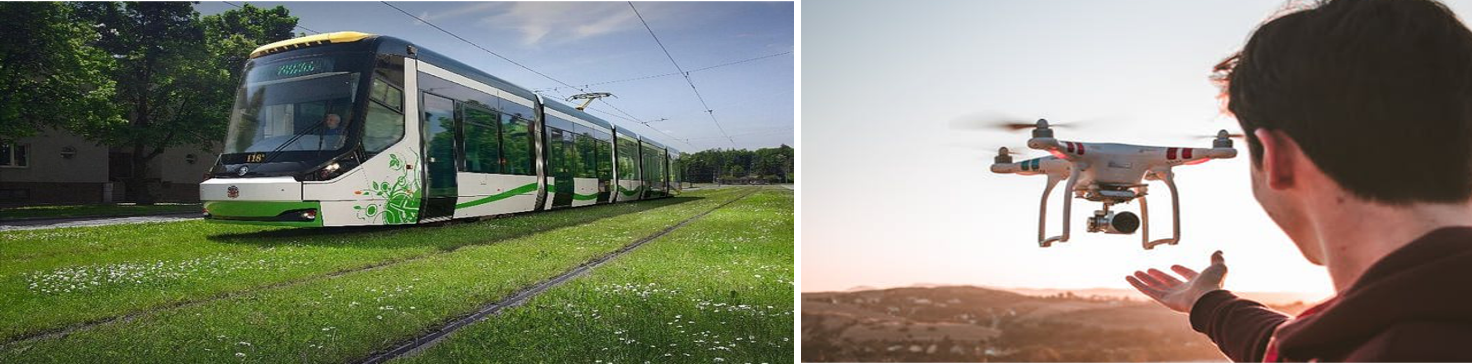 